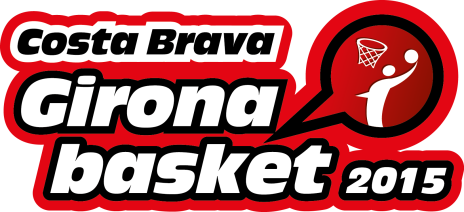 U16  FEMENÍ.  Pav. Salt I (Salt)Gr. A					Gr. B			Uni Girona				Sant Lluís Menorca					Campdevànol				Fornells	 		Eivissa					Nou Basket Fem. Castelló		Valencia Basket				Tabirako Baqué							Dijous/Jueves/Thursday  2 abril10.00 -11.00 	Uni Girona – Eivissa	 		(Gr. A)11.00 -12.00	Sant Lluís Menorca – Tabirako Baqué	(Gr.B)12.00 -13.00 	Nou Basket Fem. - Fornells		(Gr.B)13.00 -14.00 	Campdevànol – Valencia Basket	(Gr.A)16.00 -17.00	Fornells	 – Tabirako Baqué		(Gr.B)	17.00 -18.00	Eivissa – Campdevànol			(Gr.A)18.00 -19.00	Uni Girona – Valencia Basket		(Gr.A)		19.00 -20.00	Sant Lluís Menorca - Nou Basket Fem.	(Gr.B)Divendres/Viernes/Friday  3 10.00 -11.00 	Uni Girona  – Campdevànol	 	(Gr.A)11.00 -12.00 	Eivissa – Valencia Basket		(Gr.A)12.00 -13.00     	Sant Lluís Menorca – CB Fornells	(Gr.B)13.00 -14.00 	Tabirako Baqué– Nou Basket Fem.	(Gr.B)15.00 -16.00	3º Gr. A – 4º Gr. B			16.00 -17.00	3º Gr. B – 4º Gr. A17.00 -18.00	1º  Gr. A – 2º Gr. B 18.00 -19.00	1º Gr. B – 2º Gr. A		Dissabte/Sábado/Saturday 4		09.00 -10.00  				7º - 8º					10.00 -11.00 				5º - 6º					11.00 -12.00 				Triples 12.00 -13.00 				3º - 4º 						13.00 -14.00 				Final				